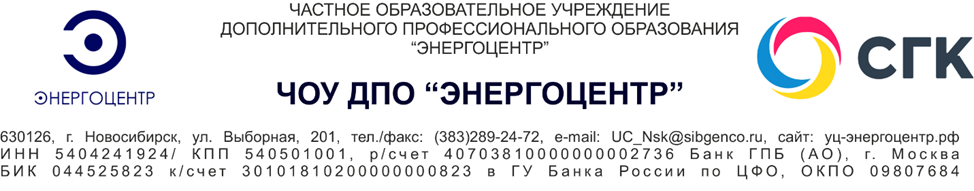 
Расписание           П - профессиональная подготовка         ПП -  профессиональная переподготовка         ПК - повышение квалификации№п/пВид программыФорма обученияНаименование образовательной программыДлительность программы (всего), часСроки обучения1ПочноСтропальщик24009.01-17.02.232ППочноСтропальщик12009.01-27.01.233ПКочноСтропальщик8009.01-20.01.234ПКочноРабочий люльки, находящийся на подъемнике (вышке)5616.01-24.01.235ПКочноОператор, допускаемый к управлению подъемными сооружениями, управляемыми с пола, с правом зацепки груза без предварительной обвязки4818.01-25.01.236ПочноМашинист крана - манипулятора32023.01-22.03.237ППочноМашинист крана - манипулятора24023.01-07.03.238ПКочноМашинист крана - манипулятора16023.01-17.02.239ПКочноРабочий люльки, находящийся на подъемнике (вышке)5630.01-07.02.2310ПКочноСпециалист, ответственный за безопасное производство работ с применением подъемных сооружений4016.01-20.01.2311ПКочноСпециалист, ответственный за безопасное производство работ с применением подъемных сооружений (для периодической проверки знаний)2018.01-20.01.2312ОРочноПодготовка на II группу по электробезопасности7209.01-19.01.2313ПочноЭлектромонтер оперативно-выездной бригады64016.01-15.05.2314ППочноЭлектромонтер оперативно-выездной бригады40016.01-29.03.2315ПочноЭлектромонтер по обслуживанию подстанций64016.01-15.05.2316ППочноЭлектромонтер по обслуживанию подстанций40016.01-29.03.2317ПочноЭлектромонтер по эксплуатации распределительных сетей64016.01-15.05.2318ППочноЭлектромонтер по эксплуатации распределительных сетей40016.01-29.03.2319ПКочноЭлектромонтер оперативно-выездной бригады12030.01-17.02.2320ПКочноЭлектромонтер по обслуживанию подстанций16030.01-28.02.2321ПКочно-заочноПовышение квалификации оперативного персонала котельных, турбинных, котлотурбинных цехов, 2 уровень4813.01-20.01.2322ПКочноПовышение квалификации оперативного персонала котельных, турбинных, котлотурбинных цехов8023.01-03.02.2323ППочноРезчик ручной кислородной резки24016.01-28.02.2324ПКочноРезчик ручной кислородной резки16027.01-27.02.2325ПКочноБезопасные методы и приемы выполнения работ на высоте  для работников 3 группы по безопасности (полигон)2410.01-12.01.2326ОРочноИнструктор по обучению приемам оказания первой помощи пострадавшим (для периодической проверки знаний)1610.01-11.01.2327ПКзаочноПравила по охране труда при работе на высоте (3 группа по безопасности работ на высоте)1610.01-11.01.2328ПКочноБезопасные методы и приемы выполнения работ на высоте  для работников 3 группы по безопасности (полигон)2411.01-13.01.2329ОРочно-заочноОбучение первых помощников оказанию первой помощи при внезапных заболеваниях и травмах на производстве1612.01-13.01.2330ОРочноБезопасные методы и приемы выполнения работ на высоте  для работников 1 группы по безопасности (полигон)4016.01-20.01.2331ОРочноИнструктор по обучению приемам оказания первой помощи пострадавшим4016.01-20.01.2332ОРочноОбучение требованиям охраны труда4816.01-20.01.2333ОРочно-заочноОбучение требованиям охраны труда4818.01-24.01.2334ПКочноСистема управления охраной труда в организации7216.01-26.01.2335ОРочноОбучение по общим вопросам охраны труда и функционирования системы управления охраной труда1616.01-17.01.2336ОРочноОбучение безопасным методам и приемам выполнения работ при воздействии вредных и (или) опасных производственных факторов, источников опасности, идентифицированных в рамках специальной оценки условий труда и оценки профессиональных рисков1617.01-18.01.2337ОРзаочноПравила по охране труда при размещении, монтаже, техническом обслуживании и ремонте технологического оборудования1617.01-18.01.2338ОРочноБезопасные методы и приемы выполнения работ на высоте  для работников 1 группы по безопасности (полигон)4018.01-24.01.2339ОРочноБезопасные методы и приемы выполнения работ на высоте  для работников 2 группы по безопасности (полигон)4023.01-27.01.2340ОРочноОбучение первых помощников оказанию первой помощи при внезапных заболеваниях и травмах на производстве1623.01-24.01.2341ОРочноОбучение по использованию (применению) средств индивидуальной защиты2423.01-25.01.2342ОРочноОказание первой помощи пострадавшим1623.01-24.01.2343ОРочноПравила по охране труда при погрузочно-разгрузочных работах и размещении грузов1623.01-24.01.2344ОРочноБезопасные методы и приемы выполнения работ на высоте  для работников 2 группы по безопасности (полигон)4025.01-31.01.2345ОРочноОбучение первых помощников оказанию первой помощи при внезапных заболеваниях и травмах на производстве1625.01-26.01.2346ОРочноБезопасные методы и приемы выполнения работ на высоте  для работников 2 группы по безопасности (полигон)4030.01-03.02.2347ОРочноИнструктор по обучению приемам оказания первой помощи пострадавшим (для периодической проверки знаний)1625.01-26.01.2348ОРочноОбучение по общим вопросам охраны труда и функционирования системы управления охраной труда1625.01-26.01.2349ПКочноПожарная безопасность для руководителей организаций, лиц, назначенных руководителем организации ответственными за обеспечение пожарной безопасности, в том числе в обособленных структурных подразделениях организации2410.01-12.01.2350ПКочно-заочноПожарная безопасность для руководителей организаций, лиц, назначенных руководителем организации ответственными за обеспечение пожарной безопасности, в том числе в обособленных структурных подразделениях организации2411.01-13.01.2351ПКочно-заочноПожарная безопасность для руководителей организаций, лиц, назначенных руководителем организации ответственными за обеспечение пожарной безопасности, в том числе в обособленных структурных подразделениях организации2412.01-16.01.2352ПКочноПожарная безопасность для лиц, на которых возложена трудовая функция по проведению противопожарного инструктажа2416.01-18.01.2353ПКочно-заочноПожарная безопасность для лиц, на которых возложена трудовая функция по проведению противопожарного инструктажа2417.01-19.01.2354ПКочно-заочноПожарная безопасность для лиц, на которых возложена трудовая функция по проведению противопожарного инструктажа2417.01-19.01.2355ППзаочноСпециалист по противопожарной профилактике25623.01-10.03.2356ПКзаочноОсновы промышленной безопасности 2410.01-12.01.2357ПКочноОсновы промышленной безопасности 2411.01-13.01.2358ПКочноЭксплуатация опасных производственных объектов, на которых используются подъемные сооружения, предназначенные для подъема и перемещения грузов 1609.01-10.01.2359ПКочноЭксплуатация опасных производственных объектов, на которых используются подъемные сооружения, предназначенные для подъема и транспортировки людей 1609.01-10.01.2360ПКзаочноТребования промышленной безопасности к подъемным сооружениям 2818.01-23.01.2361ПКзаочноЭксплуатация опасных производственных объектов, на которых используются подъемные сооружения, предназначенные для подъема и перемещения грузов 1618.01-19.01.2362ПКзаочноЭксплуатация опасных производственных объектов, на которых используются подъемные сооружения, предназначенные для подъема и транспортировки людей 1618.01-19.01.2363ПКочноПроектирование, строительство, реконструкция, кап. ремонт и тех. перевооружение ОПО, изготовление, монтаж (демонтаж), наладка, обслуживание и ремонт (реконструкция) оборудования, работающего под избыточным давлением, применяемого на ОПО 1625.01-26.01.2364ПКзаочноЭксплуатация тепловых электрических станций 1631.01-01.02.2365ОРочноПерсонал обслуживающий сосуды, работающие под избыточным давлением, паровые и водогрейные котлы, трубопроводы пара и горячей воды4023.01-27.01.2366ОРочноПерсонал обслуживающий сосуды, работающие под избыточным давлением2423.01-25.01.2367ОРочноПерсонал обслуживающий сосуды, работающие под избыточным давлением, трубопроводы пара и горячей воды3224.01-27.01.2368ОРочноБезопасное проведение ремонтных работ на химических, нефтехимических и нефтегазоперерабатывающих опасных производственных объектах1631.01-01.02.2369ОРочноЕжегодные занятия с водителями автотранспортных средств (техминимум)2016.01-18.01.2370ОРочноЕжегодные занятия с водителями автотранспортных средств (техминимум)2018.01-20.01.2371ОРочноЕжегодные занятия с водителями автотранспортных средств (техминимум)2023.01-25.01.2372ОРочноЕжегодные занятия с водителями автотранспортных средств (техминимум)2023.01-27.01.2373ОРочноЕжегодные занятия с водителями автотранспортных средств (техминимум)2023.01-27.01.2374ОРочноСпециальная подготовка оперативного персонала электростанций (теоретическая часть)209.01-31.01.2375ОРочноСпециальная подготовка оперативного персонала электростанций (теоретическая часть)209.01-31.01.2376ОРочноСпециальная подготовка оперативного персонала электростанций (теоретическая часть)209.01-31.01.2377ОРочноСпециальная подготовка оперативного персонала электростанций (теоретическая часть)209.01-31.01.2378ОРочноТренажерная подготовка теплотехнического персонала809.01-31.01.2379ОРочноТренажерная подготовка теплотехнического персонала блочных ТЭС809.01-31.01.23